附件：2018年从化区总工会公开招聘工作人员笔试成绩表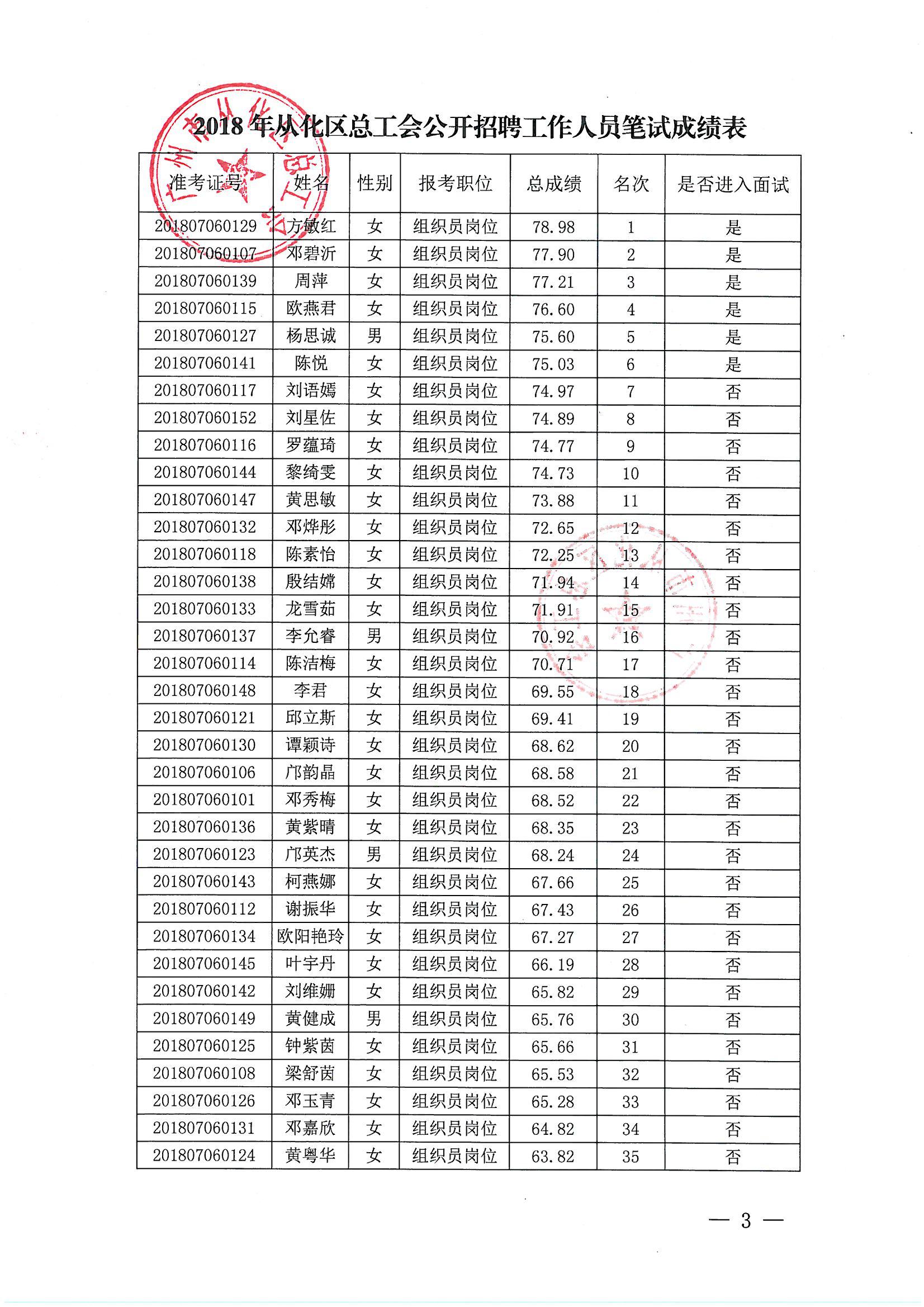 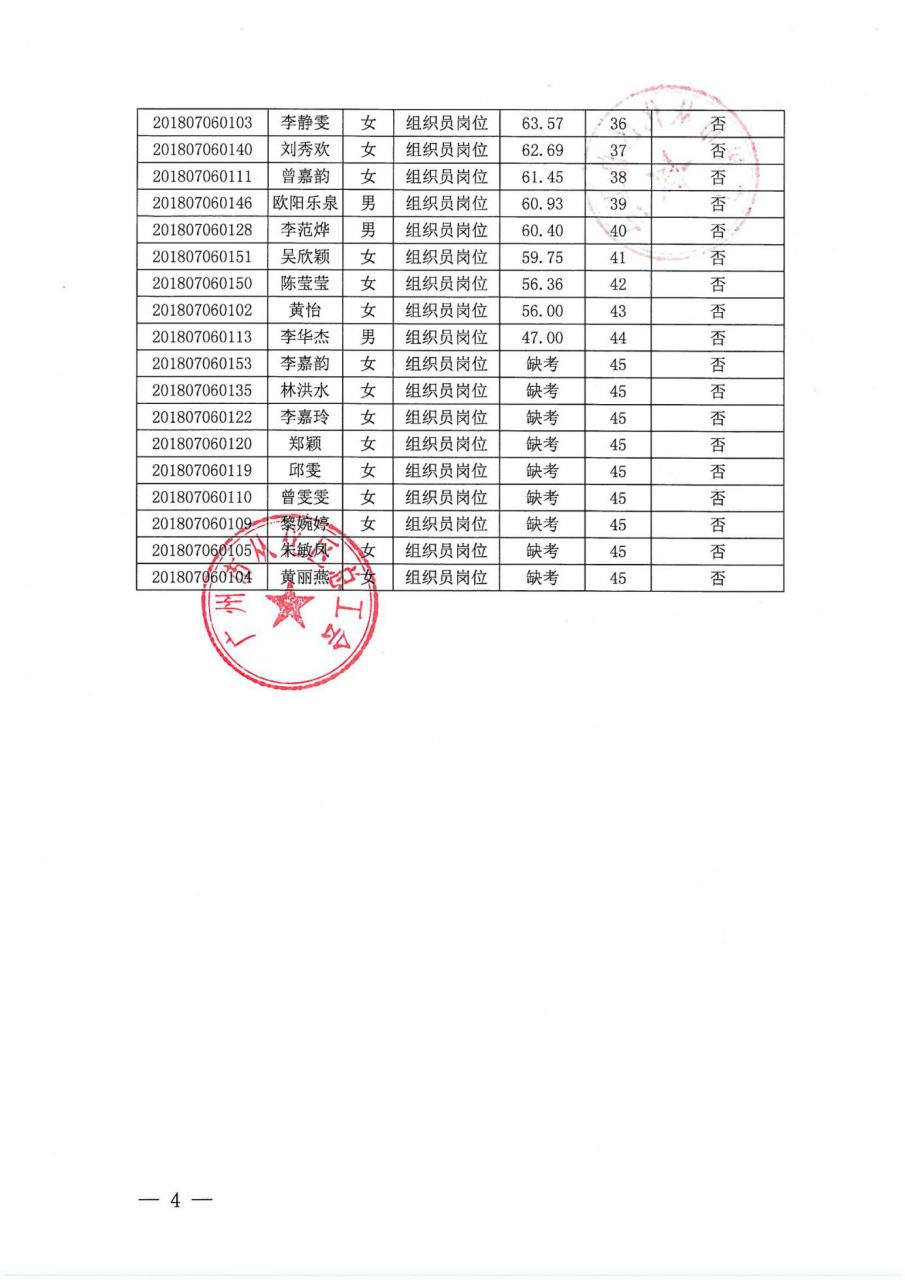 